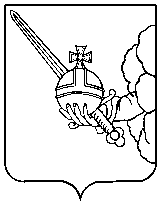 П О С Т А Н О В Л Е Н И ЕАдминистрации города ВологдыОт  28 марта 2023 года				                    		№        421      	О внесении изменений в постановление Администрации города Вологды от 14 августа 2012 года № 4649В соответствии с Федеральным законом от 08 ноября 2007 года № 257-ФЗ «Об автомобильных дорогах и о дорожной деятельности в Российской Федерации и о внесении изменений в отдельные законодательные акты Российской Федерации» (с последующими изменениями), Федеральным законом от 06 октября 2003 года № 131-ФЗ «Об общих принципах организации местного самоуправления в Российской Федерации» (с последующими изменениями), на основании статей 27 и 44 Устава городского округа города Вологды ПОСТАНОВЛЯЮ:1. Внести в постановление Администрации города Вологды от 14 августа 2012 года № 4649 «Об утверждении порядка содержания и ремонта автомобильных дорог общего пользования местного значения муниципального образования «Город Вологда» (с последующими изменениями) следующие изменения:1.1. В наименовании, преамбуле и пункте 1 слова «муниципального образования «Город Вологда»» заменить словами «городского округа города Вологды».1.2. В преамбуле слова и цифры «статей 38 и 44 Устава» заменить словами и цифрами «статей 27, 44 Устава».2. Внести в Порядок содержания и ремонта автомобильных дорог общего пользования местного значения муниципального образования «Город Вологда», утвержденный постановлением Администрации города Вологды от 14 августа 
2012 года № 4649 (с последующими изменениями), следующие изменения:2.1. В наименовании и пункте 3.2 слова «муниципального образования «Город Вологда» заменить словами «городского округа города Вологды».2.2. Пункт 1.1 изложить в следующей редакции: «1.1. Настоящий Порядок разработан с учетом статей 17 и 18 Федерального закона от 08 ноября 2007 года № 257-ФЗ «Об автомобильных дорогах и о дорожной деятельности в Российской Федерации и о внесении изменений в отдельные законодательные акты Российской Федерации» (с последующими изменениями), Порядка проведения оценки технического состояния автомобильных дорог, утвержденного приказом Министерства транспорта Российской Федерации от 07 августа 2020 года № 288, и определяет задачи и принципы организации деятельности по восстановлению транспортно-эксплуатационных характеристик, поддержанию надлежащего технического состояния автомобильных дорог (участков автомобильных дорог) общего пользования местного значения в границах городского округа города Вологды (далее - автомобильные дороги), а также по организации и обеспечению безопасности дорожного движения.».2.3. Абзац второй пункта 1.2 изложить в следующей редакции:«исполнители - юридические лица и индивидуальные предприниматели, выполняющие работы по ремонту и содержанию автомобильных дорог в соответствии с муниципальными контрактами, заключенными с ними Департаментом городского хозяйства Администрации города Вологды 
(далее - Департамент) или муниципальным учреждением, подведомственным Департаменту, в соответствии с Федеральным законом от 05 апреля 2013 года 
№ 44-ФЗ «О контрактной системе в сфере закупок товаров, работ, услуг для обеспечения государственных и муниципальных нужд» (с последующими изменениями) (далее - Федеральный закон № 44-ФЗ).».2.4. Пункт 1.7 изложить в следующей редакции:«1.7. С целью организации деятельности по ремонту и содержанию автомобильных дорог Департаментом или муниципальным учреждением, подведомственным Департаменту, в соответствии с Федеральным законом 
№ 44-ФЗ заключаются муниципальные контракты с юридическими лицами или индивидуальными предпринимателями, выполняющими работы по ремонту и содержанию автомобильных дорог.».2.5. В пунктах 2.1 и 2.2 слова «заместителя Мэра города Вологды-» исключить.2.6.  Пункт 2.4  после слов «автомобильной дороги Департамент» дополнить словами «или муниципальное учреждение, подведомственное Департаменту,».2.7. Пункт 5.3 после слов «утверждается Департаментом» дополнить словами «или муниципальным учреждением, подведомственным Департаменту».2.8. Пункт 6.3 после слов «специалистами Департамента» дополнить словами «(или муниципального учреждения, подведомственного Департаменту)».2.9. В пункте 7.2 слова «, а также на основании муниципального задания учредителя на выполнение муниципальных работ по ремонту и содержанию автомобильных дорог» исключить.2.10. Абзац первый пункта 7.3 изложить в следующей редакции: «7.3. В конкурсной документации на осуществление работ по содержанию автомобильных дорог (документации об аукционе) Департаментом или муниципальным учреждением, подведомственным Департаменту, предусматривается, что:».2.11. В пункте 8.1:после слов «производится Департаментом» дополнить словами «или муниципальным учреждением, подведомственным Департаменту,»;слова «, муниципальному заданию учредителя» исключить.2.12. В пункте 8.3:абзац первый после слова «Департамент» дополнить словами «или муниципальное учреждение, подведомственное Департаменту,»;в абзаце пятом слова «и муниципальному заданию учредителя» исключить.2.13. В пункте 8.4:абзацы первый и второй после слова «Департаментом» дополнить словами «или муниципальным учреждением, подведомственным Департаменту,»;в абзаце первом слова «и муниципальными заданиями» исключить.2.14. Пункт 8.5 после слов «принятые Департаментом» дополнить словами «или муниципальным учреждением, подведомственным Департаменту».3. Настоящее постановление подлежит опубликованию в газете «Вологодские новости» и размещению на официальном сайте Администрации города Вологды в информационно-телекоммуникационной сети «Интернет».Исполняющий обязанности Мэра города Вологдызаместитель Мэра города Вологды – начальник Департамента градостроительства Администрации города Вологды                                                                 А.Н. Баранов